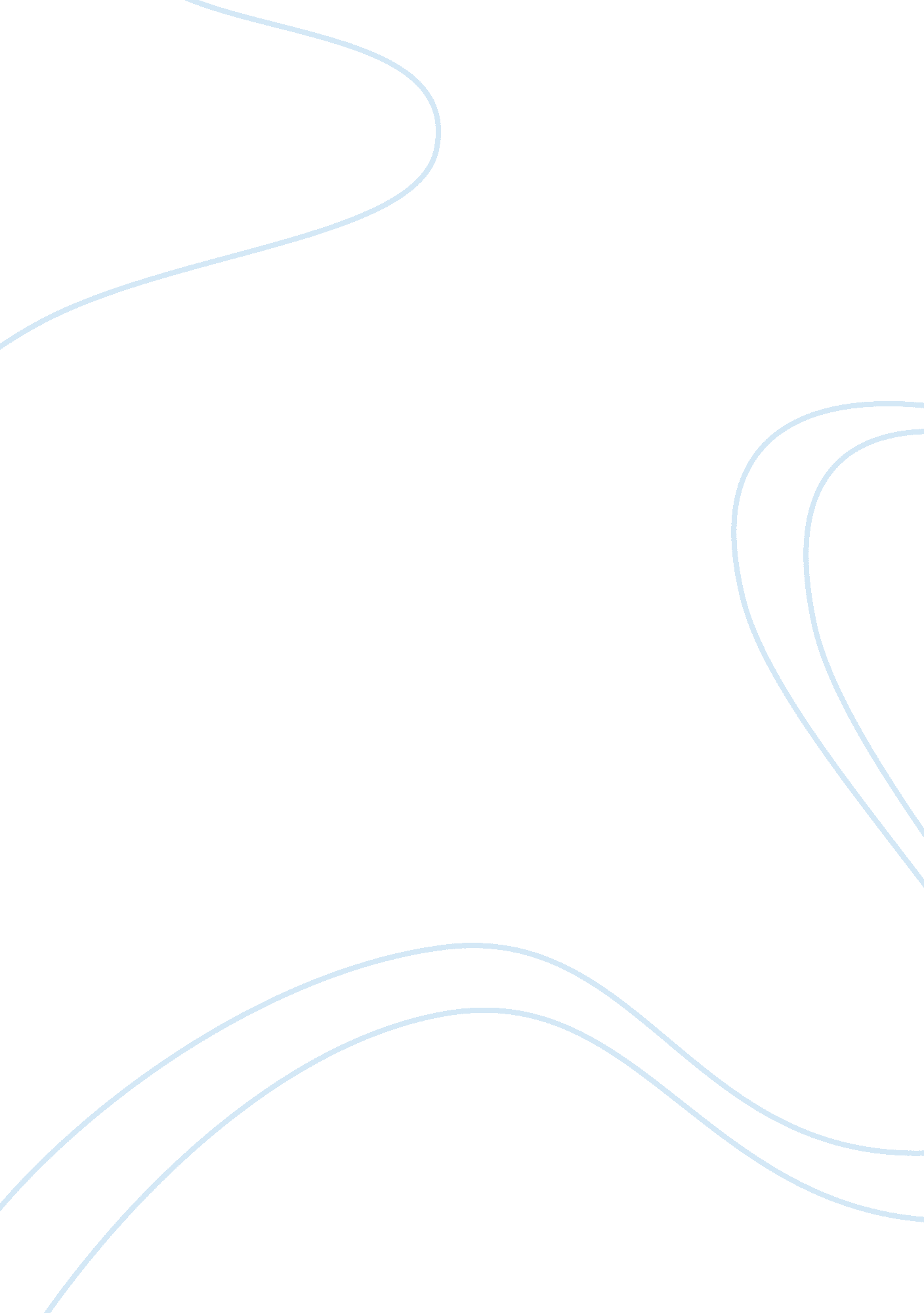 CriminologyLaw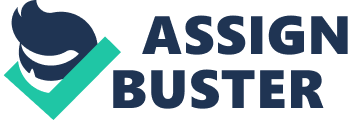 Criminology Aggravated assault is among the most common type of crime in American cities. Aggravated assault refers to violent crimes often involving the use of deadly weapon to cause bodily harm to another person. Aggravate assaults vary from the violent attack on an individual to the use of such dangerous weapons as guns, knives and axes among others to cause bodily injury. According to a crime statistic developed in 2012, Detroit recorded the highest number of aggravated crimes followed by Memphis and St Luis respectively. Among the demographic factors that contribute to the rise of such crimes in the cities, include the population density in the cities, level of education and unemployment rates (Baltic, 2011). Other related crimes that augment the prevalence of aggravated assaults include drug peddling and underage drinking. 
However, the prevalence of aggravated assault in the three cities decreased significantly, the rate of aggravated assault in Detroit fir example decreased by about 2% in the last two years. St. Luis for example had a higher prevalence of drugs and illegal guns in the city. Lack of effective border security coupled with weak immigration laws make the United States susceptible to illegal guns and drugs from such neighboring countries as Mexico. Illegal guns and the complex illegal drug business are among the factors that influence the prevalence of aggravated assaults. Within the last two years, the police departments in the cities revamped their efforts in controlling drug and substance abuse. The efficiency of the police helped reduce the levels of the aggravated assaults in the cities. Additionally, improving statistics on the levels of employment and education in the cities are among the factors accounting for the decrease in the rates of aggravated assaults in the three cities among many others throughout the United States. 
Reference 
Baltic, S. E., & Uniform Crime Reporting Program (U. S.). (2011). Crime in the United States2011. Lanham, Md: Bernan Press. 